Publicado en Barcelona el 17/04/2018 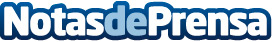 Se inaugura Marketingnow.es, un nuevo blog sobre marketingSe ha lanzado un nuevo blog en el cual se habla de las últimas novedades en el campo del marketing, los negocios, el posicionamiento web y el social media, entre otros, es decir un sector del que cada día se pueden aprender cosas nuevasDatos de contacto:CarlosNota de prensa publicada en: https://www.notasdeprensa.es/se-inaugura-marketingnow-es-un-nuevo-blog Categorias: Nacional Telecomunicaciones Marketing E-Commerce http://www.notasdeprensa.es